Совет депутатов третьего созыва Карагайского сельского поселения/Двадцать восьмая сессия третьего созыва/Решение № 28-02                                                             Чечимот 18.09.2017 г.с. КарагайОб утверждении перечня мест и помещений для проведения встреч депутатов с избирателями, также порядок их предоставленияВ соответствии Федерального закона от 06.10.2003 № 131-ФЗ «Об общих принципах организации местного самоуправления в Российской Федерации», пункта 9 статьи 30 Устава муниципального образования «Карагайское сельское поселение» Усть-Коксинского района Республики Алтай сельский Совет депутатов Карагайского сельского поселенияРЕШИЛ:Утвердить Порядок предоставления помещений для проведения встреч депутатов с избирателями (Приложение №1).Определить специально отведенные места, перечень помещений для проведения встреч депутатов с избирателями (Приложение № 2)  3. Обнародовать настоящее решение на информационных стендах поселения и разместить на странице поселения официального сайта администрации МО «Усть-Коксинский район» в сети «Интернет».4. Настоящее решение вступает в силу со дня его официального обнародования.5. Контроль за исполнением настоящего решения оставляю за собой.Глава Карагайского сельского поселения                                                            Е.П.КудрявцевПРИЛОЖЕНИЕ № 1к  решению сельского Совета депутатовКарагайского сельского поселенияУсть-Коксинского районаРеспублики Алтайот 18.09.2017г. № 28-02Порядок
предоставления помещений для проведения встреч депутатов с избирателями1. Порядок предоставления помещений для проведения встреч депутатов с избирателями (далее – Порядок), определяет условия предоставления  специально отведенных мест для проведения публичных мероприятий в форме  встреч депутатов различных уровней с избирателями в соответствии с ч. 5.3.  статьи 40 Федерального закона от 06.10.2003г. №131-ФЗ (ред. от 07.06.2017) "Об общих принципах организации местного самоуправления в Российской Федерации".2. Сельская администрация Карагайского сельского поселения Усть-Коксинского района Республики Алтай (далее – сельская администрация)  предоставляет   нежилое помещение, находящееся в муниципальной собственности,  для проведения депутатом встреч с избирателями.3. Нежилое помещение предоставляется в безвозмездное пользование на основании распоряжения  сельской администрации муниципального образования «Карагайское сельское поселение» на основании письменного обращения (заявления) депутата по форме согласно приложению к настоящему Порядку. Письменное обращение (заявление) депутата должно быть направлено в администрацию не позднее, чем за две недели до даты проведения  встречи.3.1. Регистрация  письменного обращения (заявления) депутата производится в течение одного рабочего дня с момента подачи. 4. Заявка о выделении помещения рассматривается главой сельской администрации в течение трех дней со дня подачи заявки с предоставлением заявителю соответствующего ответа в течение двух рабочих дней.5. Помещения предоставляются по рабочим дням при условии, что это не помешает рабочему процессу. По выходным (праздничным) дням помещения предоставляются по согласованию с руководителем  учреждения (Глава сельской администрации Карагайского сельского поселения  лично согласовывает с руководителями учреждения возможность предоставления помещения).Нежилое помещение должно быть оборудовано средствами связи, необходимой мебелью и оргтехникой.5. Расходы за пользование депутатом нежилым помещением осуществляются из средств местного бюджета.Примерная форма______________________________________________________________________________________________________                                                                                         (наименование администрации)                                                                                                                              собственника, владельца помещенияот ________________________________________________________________________________________________                                                                                              (Ф.И.О. депутата)Заявление о предоставлении помещениядля проведения встреч депутата с избирателями    В соответствии п. 5.3.  статьи 40 Федерального закона от 06.10.2003г. №131-ФЗ "Об общих принципах организации местного самоуправления в Российской Федерации" прошу предоставить помещение по адресу: _________________________________________________________________________________________________________________________________________________________________________________________________________________(место проведения встречи)для проведения  публичного мероприятия в форме собрания, встречи с избирателями которое планируется «_____» ___________ 20_____ года в ___________________________________,       (время начала проведения встречи)продолжительностью __________________________________________________.                                                                (продолжительность встречи)Примерное число участников: ___________________________________________.Ответственный за проведение мероприятия (встречи) ____________________________________________________________________________________________,(Ф.И.О., статус)контактный телефон ___________________________________________________.Дата подачи заявки: _________________________Депутат  ______________________          ________________________                             (подпись)                                  (расшифровка подписи)«____»___________20____годПРИЛОЖЕНИЕ № 2к  решению сельского Совета депутатовКарагайского сельского поселенияУсть-Коксинского районаРеспублики Алтайот «___»______2017г. № _______Специально отведенные местаПеречень помещений   для проведения встреч депутатов   с избирателямиот 14.09.2017 г. № 290                                                                                                          В прокуратуруУсть-Коксинского районаРеспублики АлтайСельская администрация Карагайского сельского поселения направляет в ваш адрес проект Решения сельского Совета депутатов  Карагайского сельского поселения «Об утверждении перечня мест и помещений для проведения встреч депутатов с избирателями, также порядок их предоставления»Приложение: 1. проект Решения на 4 л.;                        2. пояснительная записка к проекту Решения  на 1 л.;                        3. перечень нормативных правовых актов Карагайского сельского                            поселения, подлежащих признанию утратившими силу,                             приостановлению, изменению или принятию в случае принятия                               проекта Решения на 1 л.;                        4. финансово-экономическое обоснование к проекту Решения на 1 л.Всего на 7 л.Глава Карагайского сельского поселения                                                           Е.П. КудрявцевПОЯСНИТЕЛЬНАЯ ЗАПИСКА к  проекту Решения сельского Совета депутатов «Об утверждении перечня мест и помещений для проведения встреч депутатов с избирателями, также порядок их предоставления»      Рассмотрев Предложение прокурора Усть-Коксинского района Республики Алтай А.В. Латышкова от 24.07.2017 года сельский Совет депутатов МО «Карагайское сельское поселение» решил разработать и утвердить перечень мест и помещений для проведения встреч депутатов с избирателями, также порядок их предоставления.ПЕРЕЧЕНЬк  проекту Решения сельского Совета депутатов «Об утверждении перечня мест и помещений для проведения встреч депутатов с избирателями, также порядок их предоставления»В связи с принятием Решения сельского Совета депутатов «Об утверждении перечня мест и помещений для проведения встреч депутатов с избирателями, также порядок их предоставления» не потребуется внесение изменений и дополнений  в  нормативные правовые акты муниципального образования «Карагайское сельское поселение».ФИНАНСОВО-ЭКОНОМИЧЕСКОЕ ОБОСНОВАНИЕк проекту Решения сельского Совета депутатов «Об утверждении перечня мест и помещений для проведения встреч депутатов с избирателями, также порядок их предоставления»Принятие Решения сельского Совета депутатов «Об утверждении перечня мест и помещений для проведения встреч депутатов с избирателями, также порядок их предоставления» не потребует расходов из местного бюджета МО «Карагайское сельское поселение».Республика Алтай Усть-Коксинский районМуниципальное образование Карагайское сельское поселениеСельский Совет депутатов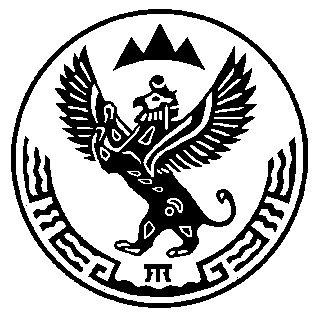 Алтай Республиканыҥ Кöксуу-Оозы аймагындаМуниципал тозолмо Карагайдагы jурт jеезениҥДепутаттардын iурт СоведиПриложение к Порядку предоставления помещений для проведения встреч депутатов с избирателямиПеречень местАдрес места нахождения Детская площадкаТрубчатый колодецТерритория детской площадки по ул. Н.Тишинова с. Карагай Усть-Коксинского района Республики Алтай;Территория трубчатого колодца по ул. Мараловодов с. Курдюм Усть-Коксинского района Республики АлтайПеречень помещений Адрес места нахождения помещенияПомещение Карагайского СДК, территория Карагайского СДК;Помещение Банновского СК, территория Банновского СКРеспублика Алтай, Усть-Коксинский район, с. Карагай, ул. Лесная 4; Республика Алтай, Усть-Коксинский район, с. Банное, ул. Центральная 26; Российская ФедерацияРеспублика Алтай Усть-Коксинский районКарагайское сельское поселениеСельская администрацияРоссия ФедерациязыАлтай Республиканыҥ Кöксуу-Оозы аймагындаКарагайдагы     jурт  jеезениҥjурт администрациязыАмбулаторная 12\1, с. Карагай, Усть-Коксинский район, Республика Алтай, 649497Тел.: (388 48) 26-5-80, 26-5-69; Факс: (388 48) 26-5-92; 649497karagai@mail.ruАмбулаторная 12\1, с. Карагай, Усть-Коксинский район, Республика Алтай, 649497Тел.: (388 48) 26-5-80, 26-5-69; Факс: (388 48) 26-5-92; 649497karagai@mail.ruАмбулаторная 12\1, с. Карагай, Усть-Коксинский район, Республика Алтай, 649497Тел.: (388 48) 26-5-80, 26-5-69; Факс: (388 48) 26-5-92; 649497karagai@mail.ru